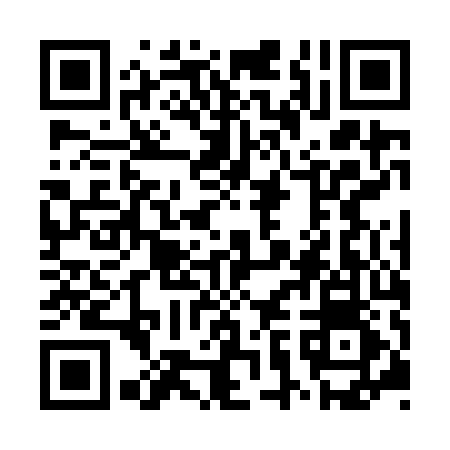 Prayer times for Alotau, Papua New GuineaWed 1 May 2024 - Fri 31 May 2024High Latitude Method: NonePrayer Calculation Method: Muslim World LeagueAsar Calculation Method: ShafiPrayer times provided by https://www.salahtimes.comDateDayFajrSunriseDhuhrAsrMaghribIsha1Wed4:516:0311:553:165:476:552Thu4:516:0311:553:165:476:553Fri4:516:0311:553:165:476:554Sat4:516:0311:553:165:466:545Sun4:516:0411:553:165:466:546Mon4:516:0411:553:155:466:547Tue4:516:0411:553:155:466:548Wed4:516:0411:553:155:456:549Thu4:516:0411:553:155:456:5410Fri4:526:0411:553:155:456:5311Sat4:526:0511:553:155:456:5312Sun4:526:0511:553:155:446:5313Mon4:526:0511:553:155:446:5314Tue4:526:0511:553:155:446:5315Wed4:526:0511:553:155:446:5316Thu4:526:0511:553:155:446:5317Fri4:526:0611:553:155:436:5318Sat4:526:0611:553:155:436:5319Sun4:526:0611:553:155:436:5320Mon4:536:0611:553:155:436:5321Tue4:536:0711:553:155:436:5322Wed4:536:0711:553:155:436:5323Thu4:536:0711:553:155:436:5324Fri4:536:0711:553:155:436:5325Sat4:536:0811:553:155:436:5326Sun4:536:0811:553:155:436:5327Mon4:546:0811:553:155:436:5328Tue4:546:0811:563:155:436:5329Wed4:546:0911:563:155:436:5330Thu4:546:0911:563:155:436:5331Fri4:546:0911:563:155:436:53